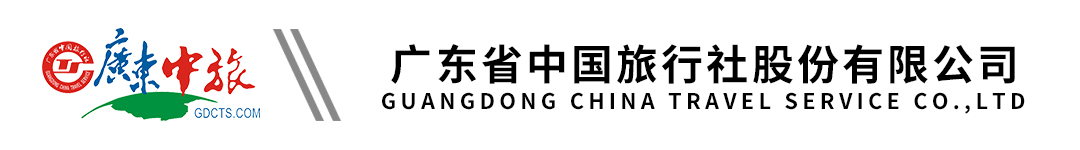 俄罗斯19天 | 中蒙俄国际列车穿越 | 乌兰巴托 | 莫斯科 | 圣彼得堡 | 纯净贝加尔湖 | 叶卡捷琳堡 | 金环小镇|全国联运行程单行程安排费用说明购物点自费点其他说明产品编号EU1678180530LM出发地广州市目的地俄罗斯行程天数19去程交通火车返程交通飞机参考航班无无无无无产品亮点安排游览蒙古首都乌兰巴托，世界上最深的淡水湖—贝加尔湖，俄罗斯第四大城市叶卡捷琳堡，经典双首都莫斯科圣彼得堡安排游览蒙古首都乌兰巴托，世界上最深的淡水湖—贝加尔湖，俄罗斯第四大城市叶卡捷琳堡，经典双首都莫斯科圣彼得堡安排游览蒙古首都乌兰巴托，世界上最深的淡水湖—贝加尔湖，俄罗斯第四大城市叶卡捷琳堡，经典双首都莫斯科圣彼得堡安排游览蒙古首都乌兰巴托，世界上最深的淡水湖—贝加尔湖，俄罗斯第四大城市叶卡捷琳堡，经典双首都莫斯科圣彼得堡安排游览蒙古首都乌兰巴托，世界上最深的淡水湖—贝加尔湖，俄罗斯第四大城市叶卡捷琳堡，经典双首都莫斯科圣彼得堡天数行程详情用餐住宿D1全国各地 - 北京 - 呼和浩特 - 二连浩特早餐：X     午餐：X     晚餐：X   夜宿火车上D2二连浩特 — 扎门乌德  275次，18:05—08:45+1（中国时间无时差）早餐：酒店早餐     午餐：中式午餐     晚餐：自理   火车四人包厢D3乌兰巴托早餐：自理     午餐：中式午餐     晚餐：中式晚餐   乌兰巴托豪华酒店D4乌兰巴托—13世纪公园—特勒吉工园早餐：酒店早餐     午餐：中式午餐     晚餐：中式晚餐   乌兰巴托特色蒙古包D5特勒吉公园—乌兰巴托—伊尔库茨克  蒙俄国际列车305次 15:22起早餐：酒店早餐     午餐：中式午餐     晚餐：自理   火车四人包厢D6伊尔库茨克早餐：自理     午餐：自理     晚餐：中式晚餐   伊尔库茨克高级酒店D7伊尔库茨克—李斯特维扬卡—贝加尔湖早餐：酒店早擦     午餐：中式午餐     晚餐：中式晚餐   伊尔库茨克湖区度假酒店D8伊尔库茨克—克拉斯诺亚尔斯克早餐：酒店早擦     午餐：中式午餐     晚餐：X   火车四人包厢D9克拉斯诺亚尔斯克—新西伯利亚早餐：X     午餐：X     晚餐：X   火车四人包厢D10叶卡捷琳堡早餐：X     午餐：X     晚餐：X   叶卡捷琳堡豪华酒店D11叶卡捷琳堡—彼尔姆早餐：酒店早餐     午餐：中式午餐     晚餐：中式晚餐   火车四人包厢D12彼尔姆—基洛夫—沃罗格达早餐：X     午餐：X     晚餐：X   火车四人包厢D13圣彼得堡早餐：自理     午餐：中式午餐     晚餐：中式晚餐   圣彼得堡豪华酒店D14圣彼得堡—喀琅施塔得早餐：酒店早餐     午餐：中式午餐     晚餐：中式晚餐   圣彼得堡豪华酒店D15圣彼得堡—莫斯科早餐：酒店早餐     午餐：中式午餐     晚餐：中式晚餐   火车四人包厢D16莫斯科 - 谢尔盖耶夫镇早餐：酒店早餐     午餐：中式午餐     晚餐：中式晚餐   莫斯科豪华酒店D17莫斯科早餐：酒店早餐     午餐：中式午餐     晚餐：中式晚餐   莫斯科豪华酒店D18莫斯科—全国各地早餐：酒店早餐     午餐：中式午餐     晚餐：自理   飞机上D19全国各地早餐：自理     午餐：自理     晚餐：自理   无费用包含☆ 行程所列北京-呼和浩特高铁或动车二等座，呼和浩特-二连浩特硬卧，莫斯科-国内国际机票，以及全程境内火车交通四人软卧包厢坐席；☆ 行程所列北京-呼和浩特高铁或动车二等座，呼和浩特-二连浩特硬卧，莫斯科-国内国际机票，以及全程境内火车交通四人软卧包厢坐席；☆ 行程所列北京-呼和浩特高铁或动车二等座，呼和浩特-二连浩特硬卧，莫斯科-国内国际机票，以及全程境内火车交通四人软卧包厢坐席；费用不包含☆单房差：450 元/间/晚；☆单房差：450 元/间/晚；☆单房差：450 元/间/晚；项目类型描述停留时间参考价格详见附件项目类型描述停留时间参考价格详见附件预订须知1.请您在预订时务必提供准确、完整的信息（姓名、性别、证件号码、国籍、联系方式、是否成人或儿童等），以免产生预订错误，影响出行。如因客人提供错误个人信息而造成损失，应由客人自行承担因此产生的全部损失。温馨提示为了您在本次旅途中的安全及顺利，我们特别请您遵守下列事项，这是我们应尽的告知责任，也是对您权益的保障。请仔细阅读：退改规则1.报名以订金为准，订金10000元/人；团款余额最晚支付日为团队出发前15个自然日（如遇节假日则提前）；签证信息1.护照首页清晰的扫描件，不能拍照必须要用扫描仪输出PDF文件；